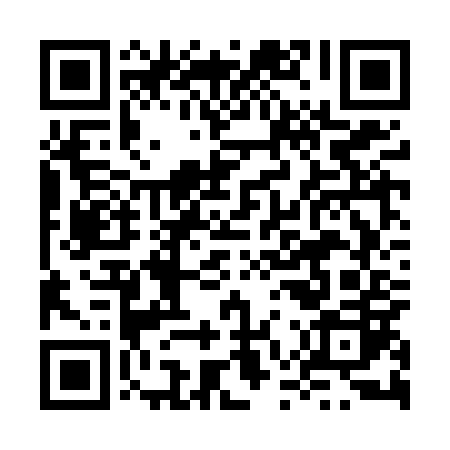 Ramadan times for Jarogniewice, PolandMon 11 Mar 2024 - Wed 10 Apr 2024High Latitude Method: Angle Based RulePrayer Calculation Method: Muslim World LeagueAsar Calculation Method: HanafiPrayer times provided by https://www.salahtimes.comDateDayFajrSuhurSunriseDhuhrAsrIftarMaghribIsha11Mon4:234:236:1612:033:555:515:517:3812Tue4:204:206:1412:033:565:535:537:4013Wed4:184:186:1112:033:585:555:557:4214Thu4:154:156:0912:023:595:575:577:4415Fri4:134:136:0712:024:015:585:587:4616Sat4:104:106:0412:024:026:006:007:4817Sun4:074:076:0212:014:046:026:027:5018Mon4:054:056:0012:014:056:046:047:5219Tue4:024:025:5712:014:076:056:057:5420Wed4:004:005:5512:014:086:076:077:5621Thu3:573:575:5312:004:096:096:097:5822Fri3:543:545:5012:004:116:116:118:0023Sat3:523:525:4812:004:126:126:128:0224Sun3:493:495:4611:594:136:146:148:0425Mon3:463:465:4311:594:156:166:168:0626Tue3:433:435:4111:594:166:176:178:0827Wed3:413:415:3911:584:176:196:198:1028Thu3:383:385:3611:584:196:216:218:1229Fri3:353:355:3411:584:206:236:238:1530Sat3:323:325:3211:584:216:246:248:1731Sun4:294:296:2912:575:227:267:269:191Mon4:264:266:2712:575:247:287:289:212Tue4:234:236:2512:575:257:307:309:243Wed4:204:206:2212:565:267:317:319:264Thu4:174:176:2012:565:287:337:339:285Fri4:144:146:1812:565:297:357:359:306Sat4:114:116:1612:565:307:367:369:337Sun4:084:086:1312:555:317:387:389:358Mon4:054:056:1112:555:327:407:409:389Tue4:024:026:0912:555:347:427:429:4010Wed3:593:596:0712:545:357:437:439:43